Lesson Plan Template
ETAP 524If I did not have technology to complete this lesson I would definitely still be able to complete it. The only thing I would not be able to do is show my videos but I would still be able to do the guided notes with the class using the key that I made for myself. We could just write them in and talk about them as a whole group. Students would still be able to create their projects because even though I’m allowing students to use a computer to print pictures they do not have to use a computer. Instead, students can draw pictures or cut out pictures from magazines. This lesson would still be doable without technology of any kind and students would still get the same value out of it. Greek Mythology: Gods and GoddessesPart 1: Guided NotesThe Ancient Greeks believed in scores of Gods and Demigods. But the most powerful were the deities of _________________           ______________________. Meet the Olympians! Zeus: The King of all Gods. Overthrew his ________________ and married his ______________. He controls rain, law, ______________, ________________, and ___________________. His bird is the _________________. His weapons are a __________________ and _________________ bolt. And a bad temper! Hera is the Queen of _________________. Zeus’s wife and sister. She is the goddess of marriage, __________________, empire, and ______________. Hera’s symbols are the pomengranate and the __________________. Her bird is the ______________. Poseidon is the God of the sea, ____________, droughts, and horses. He is Zeus’s brother. His weapon is the _______________. He rides ____________ and dolphins. Hades is the God of the __________________ and death. He is Zeus’s other brother. Hades loves Persephone. His beast is called ________________. Ares is the God of ____________, violence, and civil order. His weapon is the __________________ spear. He wears ____________ armor. His beasts are the ______________ and the venomous ______________. Apollo is the God of _____________, poetry, archery, and healing. He is Zeus’s son by his lover Leto. His weapon is the _____________ and _____________. His musical instrument is the ___________. Aphrodite is the Goddess of love and ____________. Her symbols are the ___________, the myrtle wreath, and the scalloped shell. Her bird is the ______________.Eros is the God of ______________ and lustful desires. Son of Aphrodite and Ares. His weapons are the __________ and ___________. Athena is the Goddess of ____________, warfare, and handicrafts. She sprang fully formed from Zeus’s ____________ wearing _____________. Her weapons are a spear and ____________. Her symbols are the ___________ and the olive tree. Hermes is the heavenly _____________. The god of travel and ____________. Son of Zeus and Maia. His duty is leading __________ to the realm of ______________. He wears ______________         __________________ and travelers cap. Dionysus is the god of __________________, drunkeness, and pleasure. His symbol is a cup full of ____________. Part 2: Assignment for sneak peek boxDirections: You will be put into groups and will randomly choose a deity from the video we just watched. You will be creating a sneak peek box. This box has clues that represent your deity. Your peers will look through your box and try to guess the diety you represent. You will be graded on the following: You must use real objects and pictures (either printed or drawn) You must use your notes to create accurate clues about your deity. Do not get the deities confused!You must use 3-4 clues and can use more if you like. Your clues must be a mixture of pictures and real objects. (There is no number of each that you must use just make sure there is a few of each kind)You may use any objects you find in my room as these boxes are not permanent. You may also bring in objects from your own house if you’d like and think you have something that would work as a clue. Example Sneak Peek Box-Digital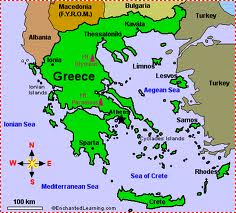 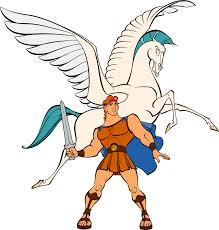 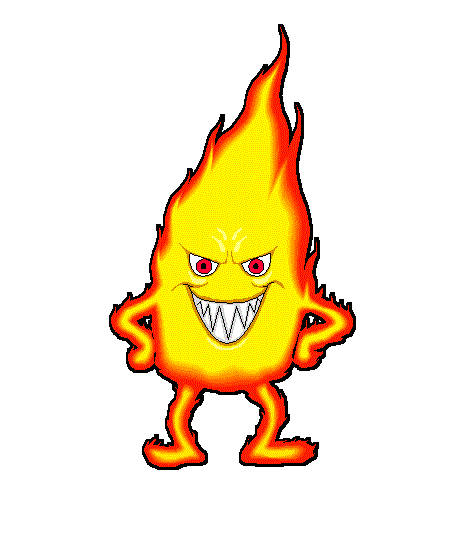 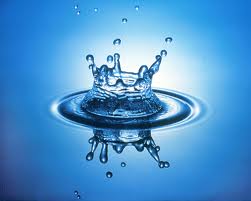 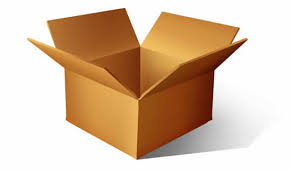 Part 3: Sneak Peek Box GuessesBox #1: What were the clues in the box?What deity is in this box?Box #2: What were the clues in the box?What deity is in this box?Box #3: What were the clues in the box?What deity is in this box?Box #4: What were the clues in the box?What deity is in this box?Box #5: What were the clues in the box?What deity is in this box?Box #6: What were the clues in the box?What deity is in this box?Part 4-Homework: For homework think of a “modern” god or goddess the Greeks today might believe in. Fill out the information sheet about your deity. Remember these answers need to be appropriate! You can put down more than one thing for each section. Be creative! Name: God/Goddess of: Symbols: What do they wear: What would their weapon(s) be: What is their animal(s): Where do they live today: Name: Emily JohnsModule: 6Lesson Plan TitleLesson Plan TitleGreek Mythology-Exploring Gods and Goddesses Greek Mythology-Exploring Gods and Goddesses Discipline and TopicDiscipline and TopicThis lesson will be used to further explore and review the gods and goddesses in Greek Mythology. Students will receive guided notes to take while watching the video. They will then be creating a sneak peek box for other students to guess which god or goddess they have. This lesson will be used to further explore and review the gods and goddesses in Greek Mythology. Students will receive guided notes to take while watching the video. They will then be creating a sneak peek box for other students to guess which god or goddess they have. Target PopulationTarget PopulationThis lesson is targeted to 8th students in an English class. Students will have some background knowledge of these deities from previous lessons in the unit. This lesson is used to give students a quick visual, audio, and kinesthetic overview of the important gods of Olympus that we’ve learned about and to refresh their memories. This class has some students with learning disabilities, which is why I am providing guided notes for all students as we watch one of the videos. This lesson is targeted to 8th students in an English class. Students will have some background knowledge of these deities from previous lessons in the unit. This lesson is used to give students a quick visual, audio, and kinesthetic overview of the important gods of Olympus that we’ve learned about and to refresh their memories. This class has some students with learning disabilities, which is why I am providing guided notes for all students as we watch one of the videos. Curriculum Alignment and StandardsCurriculum Alignment and StandardsThis lesson meets the New York State Common Core Standard 8.W.3 Write narratives to develop real or imagined experiences or events using effective technique, relevant descriptive details, and well-structured event sequences. Students will make up their own god or goddess and write a paragraph about them.This lesson meets the New York State Common Core Standard 8.SL.5. Integrate multimedia and visual displays into presentations to clarify information, strengthen claims and evidence, and add interest. Students are creating a sneak peek box or a display with real objects and pictures for their classmates.This lesson meets the New York State Common Core Standard 8.W.8. Gather relevant information from multiple print and digital sources, using search terms effectively; assess the credibility and accuracy of each source. Students will search for appropriate pictures on the internet that they can add into their boxes. This lesson meets the New York State Common Core Standard 8.W.3 Write narratives to develop real or imagined experiences or events using effective technique, relevant descriptive details, and well-structured event sequences. Students will make up their own god or goddess and write a paragraph about them.This lesson meets the New York State Common Core Standard 8.SL.5. Integrate multimedia and visual displays into presentations to clarify information, strengthen claims and evidence, and add interest. Students are creating a sneak peek box or a display with real objects and pictures for their classmates.This lesson meets the New York State Common Core Standard 8.W.8. Gather relevant information from multiple print and digital sources, using search terms effectively; assess the credibility and accuracy of each source. Students will search for appropriate pictures on the internet that they can add into their boxes. ISTE NETS StandardsISTE NETS StandardsNETS Standards-For Students:Communication and Collaboration: Students use digital media and environments to communicate and work collaboratively, including at a distance, to support individual learning and contribute to the learning of others. NETS Standards-For Students:Communication and Collaboration: Students use digital media and environments to communicate and work collaboratively, including at a distance, to support individual learning and contribute to the learning of others. GoalsGoalsStudents will learn about each of the 12 important god and goddesses in Greek Mythology. They will be looking for pictures on the computer and in magazines. They are creating a sneak peek box that their peers will look through and guess which god or goddess the clues go with. Students will learn about each of the 12 important god and goddesses in Greek Mythology. They will be looking for pictures on the computer and in magazines. They are creating a sneak peek box that their peers will look through and guess which god or goddess the clues go with. Objectives (State)Objectives (State)Students will complete a set of guided notes based on the videos we watch in class about Greek Mythology with 100% accuracy.Students will examine sneak peek boxes and guess which Greek deity belongs to each box by writing down their guesses on a worksheet with 90% accuracy. Students will write about a modern god or goddess that they think would belong on Mount Olympus. Students will complete a set of guided notes based on the videos we watch in class about Greek Mythology with 100% accuracy.Students will examine sneak peek boxes and guess which Greek deity belongs to each box by writing down their guesses on a worksheet with 90% accuracy. Students will write about a modern god or goddess that they think would belong on Mount Olympus. Underlying Educational TheoryUnderlying Educational TheoryThis lesson is more constructivism theory based students are actually creating a hands on project for other students to interact with. Students are learning about Greek Mythology and then creating a representation of specific deities in order to learn more about them. This lesson is more constructivism theory based students are actually creating a hands on project for other students to interact with. Students are learning about Greek Mythology and then creating a representation of specific deities in order to learn more about them. Materials Description and TimingMaterials Description and TimingMaterials Needed:Shoe boxes (I will provide those) about 5-6Example sneak peek box (For the purpose of this lesson mine will be electronic)Assignment sheet for sneak peek boxWorksheet for gallery walk of gods and goddessesBlank paperMarkers/colored pencilsScissorsMagazinesComputer access or laptop cartTiming:Anticipatory set (20-30 minutes-1st day)Direct instruction/Guided Practice (40 minutes-2nd day)Guided Practice (40 minutes-3rd day)Closure/Homework (To be done at home/in class if there is time)Materials Needed:Shoe boxes (I will provide those) about 5-6Example sneak peek box (For the purpose of this lesson mine will be electronic)Assignment sheet for sneak peek boxWorksheet for gallery walk of gods and goddessesBlank paperMarkers/colored pencilsScissorsMagazinesComputer access or laptop cartTiming:Anticipatory set (20-30 minutes-1st day)Direct instruction/Guided Practice (40 minutes-2nd day)Guided Practice (40 minutes-3rd day)Closure/Homework (To be done at home/in class if there is time)Supplemental Materials/LinksSupplemental Materials/LinksSpeakers in the classroom computerLink to first video: Greek Mythology Digital Story https://www.youtube.com/watch?v=OmgG_IJbsfQ Link to second video: The Greek Gods: https://www.youtube.com/watch?v=eJCm8W5RZesObjects that students may bring in or use from around my room for their boxSpeakers in the classroom computerLink to first video: Greek Mythology Digital Story https://www.youtube.com/watch?v=OmgG_IJbsfQ Link to second video: The Greek Gods: https://www.youtube.com/watch?v=eJCm8W5RZesObjects that students may bring in or use from around my room for their boxLessonLessonAnticipatory SetI will start by showing students the introduction to Greek mythology to help refresh their memories about what Greek Mythology means. I will then give students a guided notes worksheet. We will watch the second video once without writing anything down on our note sheets. Students will be able to just watch and process the video. I will then play the video a second time and pause when needed so students may write down notes. The video does move a little faster than I’d like which is why I will pause it for them. Students will be using these guided notes for their group projects. Students will get into their prearranged groups and randomly pick a god or goddess from a basket I pass around so that they can begin to plan their boxes. Direct InstructionI will pass out their assignment sheet for the sneak peek boxes. I will read it over with them and answer any questions they might have. I will then show students a model of what a sneak peek box actually is and how you are supposed to interact with it. Guided PracticeStudents will be put into prearranged groups and begin working on their sneak peek boxes. Students must use pictures as well as actual objects that they feel represent their chosen deity. They can bring in their own objects or use anything in my room because these boxes are not permanent. Closure/HomeworkStudents will display their various boxes around the room. As a group they will go around the room and interact with the sneak peek boxes and guess which box represents which deity. They will write it down on the worksheet given out with their assignment sheet. As a class we will go over which box is which so that all students can check themselves on whether or not they have the right answersThen as homework students will need to think of a new “modern” god or goddess that they think would be on Mount Olympus in today’s world. They will be filling out a small information sheet on their “modern” god similar to their guided notes and what they learned about from the video. Anticipatory SetI will start by showing students the introduction to Greek mythology to help refresh their memories about what Greek Mythology means. I will then give students a guided notes worksheet. We will watch the second video once without writing anything down on our note sheets. Students will be able to just watch and process the video. I will then play the video a second time and pause when needed so students may write down notes. The video does move a little faster than I’d like which is why I will pause it for them. Students will be using these guided notes for their group projects. Students will get into their prearranged groups and randomly pick a god or goddess from a basket I pass around so that they can begin to plan their boxes. Direct InstructionI will pass out their assignment sheet for the sneak peek boxes. I will read it over with them and answer any questions they might have. I will then show students a model of what a sneak peek box actually is and how you are supposed to interact with it. Guided PracticeStudents will be put into prearranged groups and begin working on their sneak peek boxes. Students must use pictures as well as actual objects that they feel represent their chosen deity. They can bring in their own objects or use anything in my room because these boxes are not permanent. Closure/HomeworkStudents will display their various boxes around the room. As a group they will go around the room and interact with the sneak peek boxes and guess which box represents which deity. They will write it down on the worksheet given out with their assignment sheet. As a class we will go over which box is which so that all students can check themselves on whether or not they have the right answersThen as homework students will need to think of a new “modern” god or goddess that they think would be on Mount Olympus in today’s world. They will be filling out a small information sheet on their “modern” god similar to their guided notes and what they learned about from the video. Assessment of StudentsAssessment of StudentsI will be assessing students on their sneak peek boxes using a rubric of 10 points and I will be giving a 5 point grade for their homework assignment and their worksheet for the sneak peek assignment. I will be assessing students on their sneak peek boxes using a rubric of 10 points and I will be giving a 5 point grade for their homework assignment and their worksheet for the sneak peek assignment. Evaluation of Students and Lesson Evaluation of Students and Lesson I would consider this lesson a success if 90% were able to correctly identify each sneak peek box for the chosen deity the first time before we regrouped as a class. This would show that they paid attention to the video and their notes. This would also show that they utilized their notes as a resource as they walked around the room to the different displays or sneak peek boxes. I would consider this lesson a success if 90% were able to correctly identify each sneak peek box for the chosen deity the first time before we regrouped as a class. This would show that they paid attention to the video and their notes. This would also show that they utilized their notes as a resource as they walked around the room to the different displays or sneak peek boxes. Low Tech ModificationLow Tech Modification